1.a.  Advance Prompt Version 1:  Single Regular 	

Subject: Report your March 2017 employment Current Employment Statistics is now collecting March 2017 data for report number 123456789.  Please go to https://cesdata.bls.gov/CESLite/?respondent=123456789 and submit your information by Friday, March 31, 2017.Payroll won’t be available by March 31?  No problem, simply report as soon as your payroll is available (even if it is after March 31). You can ignore additional reminders until your data are ready to report.
If you have any questions please contact us at ceswebhelp@bls.gov or 1-800-827-2005. 
Thank you for your cooperation.

CES Web Team
Bureau of Labor Statistics
ceswebhelp@bls.gov1-800-827-2005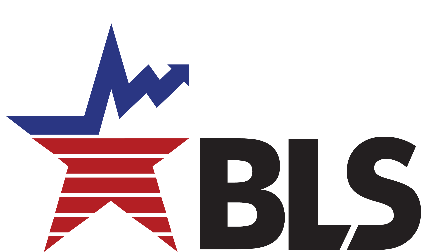 The Bureau of Labor Statistics (BLS) is committed to the responsible treatment of confidential information and takes rigorous security measures to protect confidential information in its possession.  This email contains confidential information.  If you believe you are not the intended recipient of this message, please notify the sender and delete this email without disclosing, copying, or further disseminating its contents.1.b.  Advance Prompt Version 2:  Single Regular Outgoing  
Subject: Report your March 2017 Employment Current Employment Statistics is now collecting March 2017 data for report number 123456789.  Please go to https://cesdata.bls.gov/CESLite/?respondent=123456789 and submit your information by Friday, March 31, 2017. Payroll won’t be available by March 31?  No problem, simply report as soon as your payroll is available (even if it is after March 31). You can ignore additional reminders until your data are ready to report.This is your final month of participation in the CES Survey for report 123456789. You may continue to receive requests for other report numbers.If you have any questions please contact us at ceswebhelp@bls.gov or 1-800-827-2005. 
Thank you for your cooperation.

CES Web Team
Bureau of Labor Statistics
ceswebhelp@bls.gov1-800-827-2005The Bureau of Labor Statistics (BLS) is committed to the responsible treatment of confidential information and takes rigorous security measures to protect confidential information in its possession.  This email contains confidential information.  If you believe you are not the intended recipient of this message, please notify the sender and delete this email without disclosing, copying, or further disseminating its contents.1.c.  Advance Prompt Version 3:  Single “Offer” OutgoingSubject: Report your March 2017 Employment Current Employment Statistics is now collecting March 2017 data for report number 123456789.  Please go to https://cesdata.bls.gov/CESLite/?respondent=123456789 and submit your information by Friday, March 31, 2017. Payroll won’t be available by March 31?  No problem, simply report as soon as your payroll is available (even if it is after March 31). You can ignore additional reminders until your data are ready to report.This is your final month of participation in the CES Survey for report 123456789. However, you may continue to receive requests for other report numbers or be contacted by a State workforce agency to continue reporting.If you have any questions please contact us at ceswebhelp@bls.gov or 1-800-827-2005. 
Thank you for your cooperation.

CES Web Team
Bureau of Labor Statistics
ceswebhelp@bls.gov1-800-827-2005The Bureau of Labor Statistics (BLS) is committed to the responsible treatment of confidential information and takes rigorous security measures to protect confidential information in its possession.  This email contains confidential information.  If you believe you are not the intended recipient of this message, please notify the sender and delete this email without disclosing, copying, or further disseminating its contents.2.a. NRP Prompt Version 1:  Single Regular


Subject: Urgent:  Report your March 2017 EmploymentCES Report: 123456789Note:  This is just a reminder to report your data as soon as they become available. As of today, our records show that we have not received your employment data for March 2017. Your submission helps ensure that we produce high quality monthly estimates of employment used by businesses, policymakers, private citizens, and other key decisionmakers.Please go to https://cesdata.bls.gov/CESLite/?respondent=123456789 and submit your information as soon as possible. If you have already reported, please disregard this message.Payroll not ready yet?  No problem, please save this message until your payroll information is available.If you have any questions please contact us at ceswebhelp@bls.gov or 1-800-827-2005. 
Thank you for your cooperation.

CES Web Team
Bureau of Labor Statistics
ceswebhelp@bls.gov1-800-827-2005The Bureau of Labor Statistics (BLS) is committed to the responsible treatment of confidential information and takes rigorous security measures to protect confidential information in its possession.  This email contains confidential information.  If you believe you are not the intended recipient of this message, please notify the sender and delete this email without disclosing, copying, or further disseminating its contents.2.b.  NRP Prompt Version 2:   Single Regular Outgoing

Subject: Urgent:  Report your March 2017 Employment 

CES Report: 123456789
As of today, our records show that we have not received your employment data for March 2017. Your submission helps ensure that we produce high quality monthly estimates of employment used by businesses, policymakers, private citizens, and other key decisionmakers.
Please go to https://cesdata.bls.gov/CESLite/?respondent=123456789 and submit your information as soon as possible. If you have already reported, please disregard this message.Payroll not ready yet?  No problem, please save this message until your payroll information is available.

This is your final month of participation in the CES Survey for report 123456789. However, you may continue to receive requests for other report numbers.If you have any questions please contact us at ceswebhelp@bls.gov or 1-800-827-2005. 
Thank you for your cooperation.

CES Web Team
Bureau of Labor Statistics
ceswebhelp@bls.gov1-800-827-2005The Bureau of Labor Statistics (BLS) is committed to the responsible treatment of confidential information and takes rigorous security measures to protect confidential information in its possession.  This email contains confidential information.  If you believe you are not the intended recipient of this message, please notify the sender and delete this email without disclosing, copying, or further disseminating its contents.2.c.  NRP Prompt Version 3:  Single “Offer” Outgoing

Subject: Urgent:  Report your March 2017 Employment 

CES Report: 123456789As of today, our records show that we have not received your employment data for March 2017. Your submission helps ensure that we produce high quality monthly estimates of employment used by businesses, policymakers, private citizens, and other key decisionmakers.
Please go to https://cesdata.bls.gov/CESLite/?respondent=123456789 and submit your information as soon as possible. If you have already reported, please disregard this message.Payroll not ready yet?  No problem, please save this message until your payroll information is available.

This is your final month of participation in the CES Survey for report 123456789. However, you may continue to receive requests for other report numbers or be contacted by a State workforce agency to continue reporting.If you have any questions please contact us at ceswebhelp@bls.gov or 1-800-827-2005. 
Thank you for your cooperation.

CES Web Team
Bureau of Labor Statistics
ceswebhelp@bls.gov1-800-827-2005The Bureau of Labor Statistics (BLS) is committed to the responsible treatment of confidential information and takes rigorous security measures to protect confidential information in its possession.  This email contains confidential information.  If you believe you are not the intended recipient of this message, please notify the sender and delete this email without disclosing, copying, or further disseminating its contents.3.a.  Last Chance Prompt Version 1:  Single Regular


Subject: Last Chance:  Report your March 2017 Employment 

CES Report: 123456789This is your last chance to report your March 2017 employment data so they can be included in our March 2017 estimates. Your submission helps ensure that we produce high quality monthly estimates of employment used by businesses, policymakers, private citizens, and other key decisionmakers.

Please go to https://cesdata.bls.gov/CESLite/?respondent=123456789 and submit your information as soon as possible. If you have already reported, please disregard this message.Payroll not ready yet?  No problem, please save this message until your payroll information is available.
If you have any questions please contact us at ceswebhelp@bls.gov or 1-800-827-2005. 
Thank you for your cooperation.

CES Web Team
Bureau of Labor Statistics
ceswebhelp@bls.gov1-800-827-2005The Bureau of Labor Statistics (BLS) is committed to the responsible treatment of confidential information and takes rigorous security measures to protect confidential information in its possession.  This email contains confidential information.  If you believe you are not the intended recipient of this message, please notify the sender and delete this email without disclosing, copying, or further disseminating its contents.3.b.  Last Chance Prompt Version 2:  Single Regular Outgoing


Subject: Last Chance:  Report your March 2017 Employment 

CES Report: 123456789This is your last chance to report your March 2017 employment data so they can be included in our March 2017 estimates. Your submission helps ensure that we produce high quality monthly estimates of employment used by businesses, policymakers, private citizens, and other key decisionmakers.

Please go to https://cesdata.bls.gov/CESLite/?respondent=123456789 and submit your information as soon as possible. If you have already reported, please disregard this message.Payroll not ready yet?  No problem, please save this message until your payroll information is available.

This is your final month of participation in the CES Survey for report 123456789. However, you may continue to receive requests for other report numbers.If you have any questions please contact us at ceswebhelp@bls.gov or 1-800-827-2005. 
Thank you for your cooperation.

CES Web Team
Bureau of Labor Statistics
ceswebhelp@bls.gov1-800-827-2005The Bureau of Labor Statistics (BLS) is committed to the responsible treatment of confidential information and takes rigorous security measures to protect confidential information in its possession.  This email contains confidential information.  If you believe you are not the intended recipient of this message, please notify the sender and delete this email without disclosing, copying, or further disseminating its contents.3.c.  Last Chance Prompt Version 3:  Single “Offer” Outgoing

Subject: Last Chance:  Report your March 2017 Employment 

CES Report: 123456789This is your last chance to report your March 2017 employment data so they can be included in our March 2017 estimates. Your submission helps ensure that we produce high quality monthly estimates of employment used by businesses, policymakers, private citizens, and other key decisionmakers.

Please go to https://cesdata.bls.gov/CESLite/?respondent=123456789 and submit your information as soon as possible. If you have already reported, please disregard this message.Payroll not ready yet?  No problem, please save this message until your payroll information is available.

This is your final month of participation in the CES Survey for report 123456789. However, you may continue to receive requests for other report numbers or be contacted by a State workforce agency to continue reporting.If you have any questions please contact us at ceswebhelp@bls.gov or 1-800-827-2005. 
Thank you for your cooperation.

CES Web Team
Bureau of Labor Statistics
ceswebhelp@bls.gov1-800-827-2005The Bureau of Labor Statistics (BLS) is committed to the responsible treatment of confidential information and takes rigorous security measures to protect confidential information in its possession.  This email contains confidential information.  If you believe you are not the intended recipient of this message, please notify the sender and delete this email without disclosing, copying, or further disseminating its contents.4.a.  2nd Closing Prompt Version 1:   Single RegularSubject: Urgent:  Report your March 2017 EmploymentCES Report: 123456789As of today, our records show that we have not received your employment data for March 2017. Your submission helps ensure that we produce high quality monthly estimates of employment used by businesses, policymakers, private citizens, and other key decisionmakers.Please go to https://cesdata.bls.gov/CESLite/?respondent=123456789 and submit your information as soon as possible. If you have already reported, please disregard this message.If you have any questions please contact us at ceswebhelp@bls.gov or 1-800-827-2005. 
Thank you for your cooperation.

CES Web Team
Bureau of Labor Statistics
ceswebhelp@bls.gov1-800-827-2005The Bureau of Labor Statistics (BLS) is committed to the responsible treatment of confidential information and takes rigorous security measures to protect confidential information in its possession.  This email contains confidential information.  If you believe you are not the intended recipient of this message, please notify the sender and delete this email without disclosing, copying, or further disseminating its contents.4.b.  2nd Closing Prompt Version 2:  Single Regular Outgoing

Subject: Urgent:  Report your March 2017 Employment 

CES Report: 123456789As of today, our records show that we have not received your employment data for March 2017. Your submission helps ensure that we produce high quality monthly estimates of employment used by businesses, policymakers, private citizens, and other key decisionmakers.
Please go to https://cesdata.bls.gov/CESLite/?respondent=123456789 and submit your information as soon as possible. If you have already reported, please disregard this message.

This is your final month of participation in the CES Survey for report 123456789. However, you may continue to receive requests for other report numbers.If you have any questions please contact us at ceswebhelp@bls.gov or 1-800-827-2005. 
Thank you for your cooperation.

CES Web Team
Bureau of Labor Statistics
ceswebhelp@bls.gov1-800-827-2005The Bureau of Labor Statistics (BLS) is committed to the responsible treatment of confidential information and takes rigorous security measures to protect confidential information in its possession.  This email contains confidential information.  If you believe you are not the intended recipient of this message, please notify the sender and delete this email without disclosing, copying, or further disseminating its contents.4.c.  2nd Closing Prompt Version 3:  Single “Offer” Outgoing
Subject: Urgent:  Report your March 2017 Employment 

CES Report: 123456789As of today, our records show that we have not received your employment data for March 2017. Your submission helps ensure that we produce high quality monthly estimates of employment used by businesses, policymakers, private citizens, and other key decisionmakers.
Please go to https://cesdata.bls.gov/CESLite/?respondent=123456789 and submit your information as soon as possible. If you have already reported, please disregard this message.

This is your final month of participation in the CES Survey for report 123456789. However, you may continue to receive requests for other report numbers or be contacted by a State workforce agency to continue reporting.If you have any questions please contact us at ceswebhelp@bls.gov or 1-800-827-2005.  
Thank you for your cooperation.

CES Web Team
Bureau of Labor Statistics
ceswebhelp@bls.gov1-800-827-2005The Bureau of Labor Statistics (BLS) is committed to the responsible treatment of confidential information and takes rigorous security measures to protect confidential information in its possession.  This email contains confidential information.  If you believe you are not the intended recipient of this message, please notify the sender and delete this email without disclosing, copying, or further disseminating its contents.